РОССИЙСКАЯ ФЕДЕРАЦИЯ         Ивановская областьШуйский муниципальный район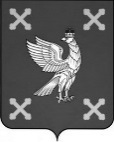 Совет Шуйского муниципального района Ивановской области__________________________________________________________________Р Е Ш Е Н И Е       от 22.12.2022                                                                            № 105г. ШуяОб отмене решения Шуйского районного Совета от 22.08.2007 № 53 «Об  утверждении правил предоставления молодым семьям субсидий на приобретение или строительство жилья»В соответствии с  Федеральным законом от 06.10.2003 №131-ФЗ «Об общих принципах организации местного самоуправления в Российской Федерации», Совет Шуйского муниципального района решил:1. Отменить Решение Совета Шуйского районного Совета от 22.08.2007 № 53 «Об утверждении правил предоставления молодым семьям субсидий на приобретение или строительство жилья».       2. Настоящее решение вступает в силу с момента его официального опубликования.Глава Шуйского муниципального района                          С.А. БабановПредседатель СоветаШуйского муниципального района                                        В.Е. Филиппова